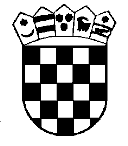     Republika Hrvatska Trgovački sud u Osijeku     Osijek, Zagrebačka 2  Komisija za provedbu oglasaPoslovni broj: 7 Su-76/2022-22U Osijeku 19. travnja 2022.        OBAVIJEST  O DANU TESTIRANJA I UVJETIMA ZA TESTIRANJE KANDIDATANaziv tijela koje provodi testiranje: Komisija za provedbu oglasa Trgovačkog suda u Osijeku.Naziv radnog mjesta: administrativni referent-sudski zapisničar– 2 izvršitelja / ice na određeno vrijeme radi zamjene.Oglas za prijam 2 službenika/ice na Trgovački sud u Osijeku poslovni broj: 7 Su-76/2022 objavljen je na mrežnim stranicama Ministarstva pravosuđa i uprave, odnosno Trgovačkog suda u Osijeku 4. travnja 2022.Temeljem čl. 4., čl. 9., čl. 10., čl. 11.,  čl. 12. i čl. 13.  Uredbe o raspisivanju i provedbi javnog natječaja i internog oglasa u državnoj službi (Narodne Novine broj: 78/17) za radno mjesto administarativnog referenta-sudskog zapisničara – 2 izvršitelja / ice na određeno vrijeme na Trgovačkom sudu u Osijeku, kandidate koji su svoju prijavu na oglas podnijeli pravovremeno i uredno, te ispunjavaju formalne uvjete iz objavljenog oglasa, (osim onih koje Komisija prethodno putem elektroničke pošte nije obavjestila da nisu kandidati) o b a v j e š t a v a m oda će se  testiranje kandidata na oglasu održati dana 26. travnja 2022. u 9:00 sati u prostorijama Trgovačkog suda u Osijeku, Osijek, Zagrebačka ulica 2.	Uz ovu obavijest o danu testiranja na web stranicama Trgovačkog suda u Osijeku: https://sudovi.hr/sites/default/files/javni-natjecaji/2022-04/Obavijest%20o%20na%C4%8Dinu%20testiranja%20i%20pla%C4%87i-adm.ref_.-sud.zapisni%C4%8Dar.pdf  objavljujemo i opis poslova i podatke o plaći radnog mjesta, te sadržaj i način testiranja.NAČIN TESTIRANJA:           Po dolasku na provjeru znanja od kandidata će biti zatraženo predočavanje odgovarajuće isprave radi utvrđivanja identiteta. Kandidati koji ne mogu dokazati identitet ne mogu pristupiti testiranju. 	Nakon utvrđivanja identiteta kandidata, kandidati će pristupiti pisanoj provjeri poznavanja Zakona o sudovima, Sudskog poslovnika, Pravilnika o radu u sustavu e-spis, gdje je potrebno ostvariti najmanje 5  od 10 bodova, nakon čega će kandidati koji ostvare dovoljan broj bodova pristupiti ispitu praktične provjere poznavanja vještine pisanja na računalu (prijepis) gdje je također je potrebno ostvariti najmanje 5 od 10 mogućih bodova.Kandidati koji su zadovoljili i na pisanoj provjeri znanja i na praktičnom dijelu pisanja na računalu, pristupaju razgovoru s komisijom (intervju) u terminu o kojem će biti usmeno obaviješteni. Po izvršenom razgovoru - intervjuu maksimalno ostvariv sveukupni broj bodova je 30. Komisija kroz razgovor s kandidatima utvrđuje interese, profesionalne ciljeve i motivaciju kandidata za rad u državnoj službi. Rezultati intervjua boduju se na isti način kao i testiranje pisanja na računalu.Nakon provedenog testiranja i intervjua Komisija utvrđuje rang listu kandidata prema sveukupnom broju bodova ostvarenih na testiranju.Komisija dostavlja čelniku tijela izvješće o provedenom postupku, koje potpisuju svi članovi Komisije. Uz izvješće se prilaže rang-lista kandidata prema ukupnom broju bodova ostvarenih na testiranju i intervjuu.Izabrani kandidat, po obavijesti o izboru, dostavlja uvjerenje o zdravstvenoj sposobnosti za obavljanje poslova radnog mjesta a prije donošenja rješenja o prijemu u državnu službu. Uz obavijesti o izboru odredit će se kandidatu primjeren rok za dostavljanje uvjerenja o zdravstvenoj sposobnosti, uz upozorenje da ako u tom roku ne dostavi uvjerenje, neće biti primljen u državnu službu.Troškove izdavanja uvjerenja o zdravstvenoj sposobnosti snosi državno tijelo koje je raspisalo oglas.Čelnik tijela donosi rješenje o prijemu u državnu službu izabranog kandidata, a obavijest o izabranom kandidatu dostavit će se kandidatima koji su pristupili na intervjuu, te isti imaju pravo uvida u dokumentaciju.Kandidat koji nije zadovoljan rješenjem o prijemu u državnu službu izabranog kandidata, ima pravo podnijeti žalbu Odboru za državnu službu u roku od 15 dana od dana primitka rješenja putem Trgovačkog suda u Osijeku.U Osijeku 19. travnja 2022. Komisija za provedbu oglasa